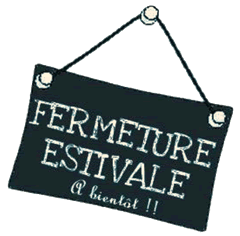 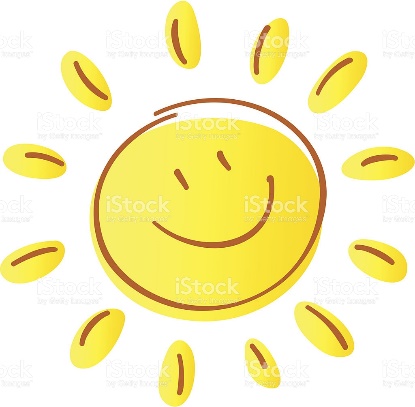 FERMETURE DES NOS BUREAUX du mercredi 29 juillet à 17h00 au mardi 25 août 2020 à 15h00.Nous vous souhaitons un bel été !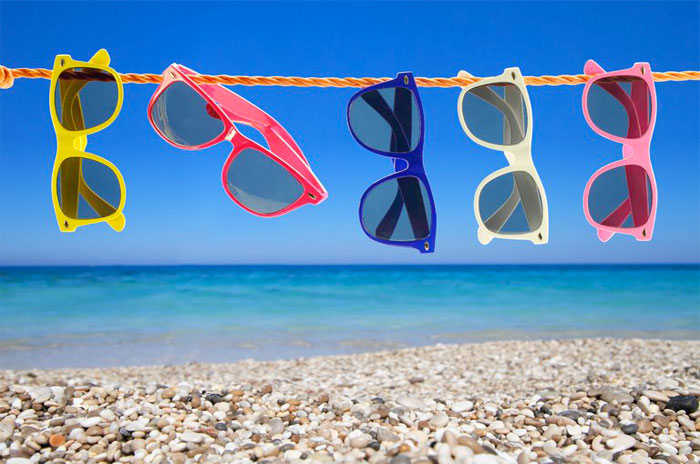 